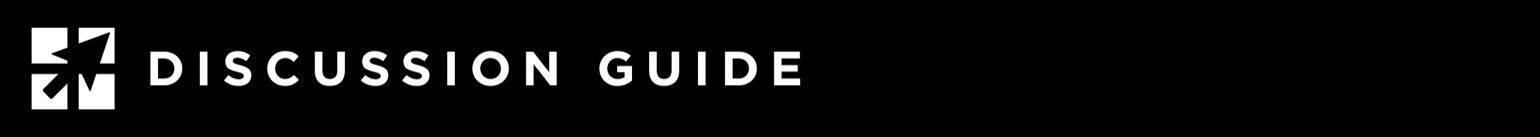 LESSONS IN MANHOOD: SWEAR TO YOUR OWN HURTPsalm 15:1-4, 1 Samuel 24:1-22, 2 Samuel 9:1-13This discussion is based on the leadership study “Lessons in Manhood”, available at https://leadmin.org/manhood.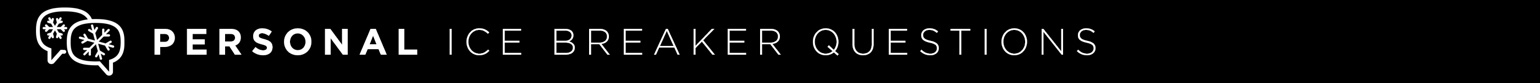 Use one of these to get the group talking:•	What was the first big commitment you made in life? Was it something you look back on as a good move?What is a promise that someone made to you at a young age that you still remember? Why was that promise important to you?If you were famous, what would you be famous for?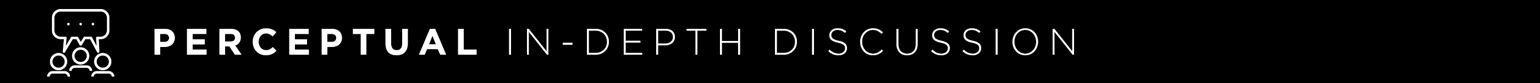 Go in-depth with these questions. Based on your available time, choose 3-4 that you believe are most thought-provoking:•	Read Psalm 15:1-4. In verse 4 we read that an upright man is one “who keeps an oath even when it hurts”. Why is this important?Do you believe God always keeps His promises? Why or why not?When you have a promise to keep, what might cause you hurt in keeping it?Read 1 Samuel 24:6. David kept his promise not to hurt King Saul, even though Saul tried to have David killed. Why did David believe it was important to keep this promise?Have you ever made a promise that went against your own self-interest? Why did you do this and what was the result?How does keeping your promises relate to your overall trustworthiness?Why do you think men today have difficulty keeping their promises?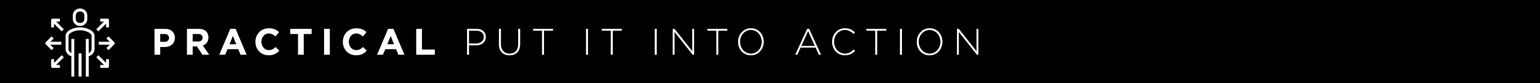 •	What promises have you made in life and work that you are finding difficult to keep? How might your faith impact your ability to follow through on your promises?Is there an area of life or work that you can be instrumental in helping to see it through? How can you impact others in your sphere of influence to help them keep their promises?Are you known for keeping your commitments? If not, what might you change in your leadership or character over time to become more trustworthy?